HØRING PÅ INNKOMNE FORSLAG TIL ENDRINGER I KONKURRANSEREGLEMENTET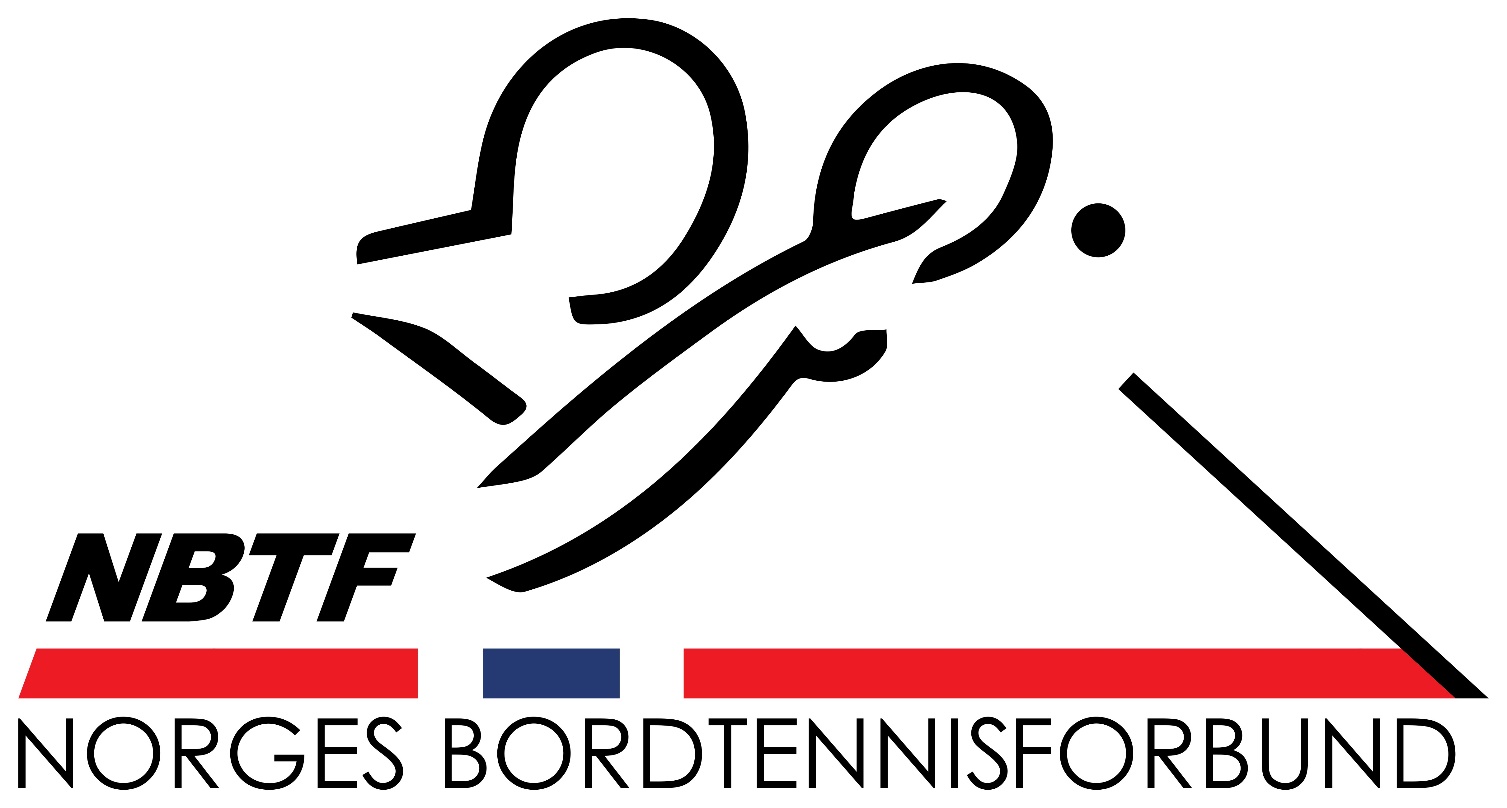 Svar på høringen sendes til NBTF: bengt.paulsen@bordtennis.no, svarfrist 5. mars 2023HØRING PÅ INNKOMNE FORSLAG TIL ENDRINGER I KONKURRANSEREGLEMENTETNorges Bordtennisforbund inviterer til høring på forslag til oppdaterte konkurransereglerVi takker for alle innspill til endringer i NBTFs Konkurranse- og Representasjonsreglement Det er Forbundsstyret som har som oppgave å vedta endringer i NBTFs Konkurransereglement og Representasjonsreglement, og de vedtak om endringer som gjøres vil få gyldighet fra sesongstart 2023/2024. Svar på høringen sendes til: bengt.paulsen@bordtennis.noMed hilsenNorges BordtennisforbundBengt Paulsen							Christian Ibenfeldt
Generalsekretær							PresidentForslag 1/26Forslagsstiller: Hardanger BTK§/pkt i regelverket:  1.3.6.2.1Eksisterende tekst i dagens regel: 1.3.6.2.1 Overgangsdato/KarantenetidForslag til ny tekst (evt. ny paragraf/punkt): 1.3.6.2.1 Overgangsdato/KarantenetidGrunngjeving: Ved å flytta frist for overgangar med kort karantenetid til f eks 30. juni vil det verta mogleg for leiarar og andre å få litt pustepause i juli. For det andre vil då dei ulike spelarstallane i f eks eliteserien i større grad vera klar ein månad før, og ein hadde vore kvitt risikoen for at ei lag står utan nok spelarar og må trekka laget tidleg i august. Då er det langt betre om det skjer ein månad før.Svar på høring Lov komiteens innstillingForslag 2/26Forslagsstiller: Hardanger BTK§/pkt i regelverket: 1.7.1Eksisterende tekst i dagens regel: Spillerlisens skal være løst av alle spillere som deltar i approbasjonspliktige turneringer eller seriespill, med unntak av DI. Barn som tilhører klasse Gutter/Jenter 11 år og yngre skal ikke løse lisensDet organisasjonsledd påmelding blir foretatt av, er ansvarlig for at alle spillerlisenspliktige spillere har løst spillerlisens.Forslag til ny tekst (evt. ny paragraf/punkt): Spillerlisens skal være løst av alle spillere som deltar i approbasjonspliktige turneringer eller seriespill, med unntak av DI. Barn som tilhører klasse Gutter/Jenter 11 år og yngre skal ikke løse lisens. Spillere er fritatt fra lisens første gang de deltar i en turnering eller seriekamp i karrieren.Det organisasjonsledd påmelding blir foretatt av, er ansvarlig for at alle spillerlisenspliktige spillere har løst spillerlisens.Grunngjeving: Lisensen må verta billegare eller gratis for nye spelarar. Slik det er no må ein vaksen spelar som vil vera med på si første turnering gjerne betala nærare 600,- for to klassar og startlisens. Enten må startlisensen bli billegare eller spelarar må bli fritekne for lisens første gong dei deltek i ei turnering eller seriekamp. Det vil gjera det lettare å få nye spelarar til å bli aktive i konkurransar.Svar på høring Lov komiteens innstillingForslag 3/26Forslagsstiller: Stord BTK og Bergen PILNy klasse under Senior NM; Para Åpen lagØnsker å endre: 2.11.2.1 NM for seniorer (Og som ein konsekvens 2.11.4.2)Eksisterende tekst i dagens regel:2.11.2.1 NM for seniorerDet konkurreres om mesterskapstitler i klassene Herrer single, Damer single, Herrer double, Damer double, Mixed double, Herrer lag, Damer lag, Herrer sittende single, Damer sittende single, Herrer stående single, Damer stående single, Åpen Para double klasse og Åpen single Para klasse. Ved færre enn to deltakere/par kan klassene slåes sammen.Innlagte klasser er Herrer B single og Herrer B double.For en spiller er det kun tillatt å delta i en singleklasse og to doubleklasser, derav mixed double.Spillere som deltar i Para klasser, kan totalt delta i tre singleklasser og to doubleklasser. Hvorav Open Para klasse går på fredag og mixed double er en av to doubleklasser.Forslag til ny tekst:2.11.2.1 NM for seniorerDet konkurreres om mesterskapstitler i klassene Herrer single, Damer single, Herrer double, Damer double, Mixed double, Herrer lag, Damer lag, Para Åpen lag, Herrer sittende single, Damer sittende single, Herrer stående single, Damer stående single, Åpen Para double klasse og Åpen single Para klasse. Ved færre enn to deltakere/par kan klassene slåes sammen.Innlagte klasser er Herrer B single og Herrer B double.For en spiller er det kun tillatt å delta i en singleklasse og to doubleklasser, derav mixed double.Spillere som deltar i Para klasser, kan totalt delta i to singleklasser og to doubleklasser der mixed double er en av to doubleklasser.Begrunnelse for forslaget:Med fokus rundt likestilling i idretten er det på sin plass at det også arrangeres eigen lagklasse for Para-spelarane. Klassen arrangeres fredag, samen med andre lagklasser. Deltar ein i Para Åpen lag så kan ein ikkje delta i Herrer/Damer Lag.Det er mange aktive funksjonshemma spelarar så den klasse bør koma inn.  Det er reine klubblag som kan stilla, men klubbane kan sjølvsagt stilla med fleire lag. Ny klasse er funksjonshemma lagklasse med 2-manns lag som i damer lag, som konsekvens må ein også fjerne muligheten for å delta i nokre av dei funksjonsfriske klassane.NB ! Dersom forslag om Para lag går gjennom må 2.11.4.2 oppdateres med ny klasse.Svar på høring Lov komiteens innstillingForslag 4/26Forslagsstiller: Stord BTK og Bergen PILÅpen Para Jr. dobbel som offisiell klasse under NM for juniorer.Ønsker å endre: 2.11.2.2 NM for juniorEksisterende tekst i dagens regel:2.11.2.2 NM for juniorDet konkurreres om mesterskapstitler i klassene Herrer Junior lag, Damer Junior lag, Herrer Junior single, Damer Junior single, Herrer Junior double, Damer Junior Double, Junior Mixed Double, Funksjonshemmet: Åpen Junior single, Herrer Junior sittende single, Damer Junior sittende single, Herrer Junior stående single, Damer Junior stående single.Ny tekst:2.11.2.2 NM for juniorDet konkurreres om mesterskapstitler i klassene Herrer Junior lag, Damer Junior lag, Herrer Junior single, Damer Junior single, Herrer Junior double, Damer Junior Double, Junior Mixed Double, Funksjonshemmet: Åpen Junior single, Herrer Junior sittende single, Damer Junior sittende single, Herrer Junior stående single, Damer Junior stående single og Åpen Para Jr. dobbelBegrunnelse:Det arrangeres dobbel-klassar for funksjonsfriske utøvarar og para-klassane bør ikkje vera noko unntak. De seneste åra har det vert lagt opp til ein «uoffisiell» klasse, så tid bør ikkje vera eit problem. Som ein konsekvens av ny klasse må para-spelarane då velge mellom para-dobbel og herrer/damer-junior dobbel.Svar på høring Lov komiteens innstillingForslag 5/26Navn på forslagstiller: Bordtennis Region SørHenvisning til §/pkt i regelverket: 2.13.1 og mulig andre pkt.
Eksisterende tekst i dagens regel2.13.1    REGIONSMESTERSKAP (RM)RM kan arrangeres med region som arrangør, etter approbasjonssøknad. En spiller kan kun delta i ett RM i løpet av ett spilleår.Forslag til ny tekst (evt. ny paragraf/punkt) Alle regioner skal arrangere RM, RC og KM hvert år.  Det blir brukt de gamle fylkesgrensene for arrangement av KM.Klasseinndeling på arrangement:Klasser som spilles som kvalifisering til SNC/NM: Navn på forslagstiller: Bordtennis Region SørHenvisning til §/pkt i regelverket: 2.13.1 og mulig andre pkt.
HE, HEJ, HJ, G15, G13Øvrige klasser:Jenter/Damer og øvrige Gutter/Herrer klasser spilles etter hver region sin vurdering (i utgangspunktet samme klaser som på SNC).System for kvalifisering:Hver ny sesong starter på nytt.RC/RM må planlegges minst 1 uke før SNC/NM.For første RC/SNC gjelder aktuelle Norgesranking.10 høyest rangert spillere i hver klasse er direktekvalifisert til første SNC. Spillere rangert på 11-20 plass i Norgesranking i hver klasse får ekstra kvalifiseringsplasser for sine regioner. 2 første plass fra hver RC/RM får kvalifisering til neste SNC/NM.Regionene får «ekstra» kvalifiseringsplasser ift. antall spillere fra gjeldene region som fikk plass mellom 11-20 på siste SNC (når det gjelder NM, får regionene ekstra kvalifiseringsplasser ift. rankingen etter 3 SNC). Totalt 20 spillere skal kvalifisere seg fra RC/RM.2 spillere utpeker landslagstrenere/Sportssjef. I turneringen på SNC/NM deltar 32 spillere i disse klasser. Det skal spilles Cup system med plasseringsspill med tanke på kvalifisering til neste SNC (10 første spillere er direktekvalifisert til neste SNC + spillere fra 11-20 plass utarbeider ekstrakvalifiseringsplasser for sine regioner).Bare 10 første spillere på hver SNC unngår kvalifisering på neste RC (10 første spillere etter 3 SNC unngår kvalifisering på RM).Begrunnelse for forslagetDet handler om å øke statusen på NM, SNC og samtidig å øke statusen for RC/RM og å gi et nytt liv i regioner. NM og SNC bør være bare for de beste spillere og ikke for de som har lyst å melde seg på. Vi må profesjonalisere idretten vår. En horisont for bordtennisspiller i Norge er veldig kort og derfor skal på SNC og NM spilles bare de beste spillere som er her og nå.Unge talentfulle spillere må bekrefte sitt nivå gjennom kvalifiseringer i regioner. Uansett, landslagstrenere har 2 plasser ekstra til disponering. Bredde og div. øvrige klasser bør flyttes til regioner. På RC/RM skal treffes alle spillere fra hver region og der skal de lære seg å konkurrere. Økonomisk aspekt har også en stor betydning her. De fleste spillere, særlig unge bør ikke reise langt for å konkurrere.RC/RM skal få en ny betydning, høyere status og regelmessig deltakelse av gode spillere som skal heve nivå på stevner i regioner.Nytt system skal aktivisere og regioner. Svar på høring Lov komiteens innstillingForslag 6/26Navn på forslagstiller: Bordtennis Region SørHenvisning til §/pkt i regelverket: kan ikke finne ut en som passerEksisterende tekst i dagens regelIngen- nytt forslagForslag til ny tekst (evt. ny paragraf/punkt) I seriespill – fra 3. til 1.DIV.  - innføres krav at obligatorisk på hvert lag må spille en spiller i Junior klasse alderen (eller yngre) med Norsk statsborgerskap. Begrunnelse for forslagetDette tiltaket skal stimulere at klubbene tar ansvar for utvikling av unge spillere.Svar på høring Lov komiteens innstillingForslag 7/26Navn på forslagstiller: Bordtennis Region SørHenvisning til §/pkt i regelverket: kan ikke finne ut en som passerEksisterende tekst i dagens regelIngen – nytt forslagForslag til ny tekst (evt. ny paragraf/punkt) Det innføres spillerklasser for landslagsspillere og beste spillere: M – mesterklasse, IM – Internasjonal Mesterklasse i alderskategorier: kadett, junior, senior for damer og herrer.Spillere med klasser M og IM skal få et stipend fra forbundet for et år Kriterier for tildeling av spillerklasser (skal diskuteres):M – Mesterklasse – Norgesmester tittel i sin aldersklasse individuelt eller i doublespill (skal diskuteres),  IM – Internasjonal Mesterklasse – tildelt fra forbundet for internasjonale resultater.Satser for M- og IM- klasser i forskjellige aldersklasser skal opparbeides av et utvalg i forbundet, Klasser og stipend kan forbundet frata hvis en spiller ikke oppfyller krav ila/under sesongen med tildelt stipend.Begrunnelse for forslagetDette handler igjen om å øke statusen av å være en Norgesmester. De beste spillere må ha en følelse at jobben som er gjort er verdsatt og det er verdt å satse videre.Svar på høring Lov komiteens innstillingForslag 8/26Navn på forslagstiller: Bordtennis Region SørHenvisning til §/pkt i regelverket: 3.4.2.2 og mulig andre pkt.Eksisterende tekst i dagens regel3.4.2.2 Sluttspillet i Stiga-Ligaen Damer og HerrerKrav til antall kamper i Stiga-Ligaen grunnserie for å delta i sluttspillet og evt. kvalifiseringskamper.Det kreves 5 spilte lagkamper for spillere som ikke har status som ”Norsk spiller”.Det stilles ingen krav til antall kamper for norske spillere.Forslag til ny tekst (evt. ny paragraf/punkt) 3.4.2.2 Sluttspillet i Stiga-Ligaen Damer og HerrerKrav til antall kamper i Stiga-Ligaen grunnserie for å delta i sluttspillet og evt. kvalifiseringskamper.Det kreves 5 spilte lagkamper i grunnserie for alle spillere for å delta i sluttspillet og evt. kvalifiseringskamper.Begrunnelse for forslagetVi synes at det er mer naturlig og rettferdig til å stille samme krav for både utenlandske og norske spillere. For å bli Norges seriemester må spiller spille i grunnserien.Alle spillere må bidra på lik linje for å heve nivå i seriespillet. Svar på høring Lov komiteens innstillingForslag 9/26Navn på forslagstiller: Bordtennis Region SørHenvisning til §/pkt i regelverket: 3.6.2 og mulig andre pkt.Eksisterende tekst i dagens regel3.6.2 SLUTTSPILLET I STIGA-LIGAEN DAMER OG HERRERDe fire beste klubbene i grunnserien er kvalifisert til sluttspillet.Sluttspillet spilles som semifinaler og finale.Lag nr. 1 og 2 i grunnserien får hjemmekamp i semifinalen, og lag nr 1 kan velge motstander blant nr 3 og 4. Best plasserte klubb i grunnserien av de to klubbene som vinner semifinalen får hjemmekamp i finalen.NBTF skal være representert ved finalen i sluttspillet.Forslag til ny tekst (evt. ny paragraf/punkt) 3.6.2 SLUTTSPILLET I STIGA-LIGAEN DAMER OG HERRERDe fire beste klubbene i grunnserien er kvalifisert til sluttspillet.Sluttspillet spilles som semifinaler og finale.Lag nr. 1 og 2 i grunnserien får hjemmekamp i semifinalen. Det trekkes en motstander til lag 1 og 2 blant nr 3 og 4. Best plasserte klubb i grunnserien av de to klubbene som vinner semifinalen får hjemmekamp i finalen.NBTF skal være representert ved finalen i sluttspillet.Begrunnelse for forslagetDette tiltaket skal profesjonalisere seriespillet. Vi kunne gå tilbake til systemet 1-4, 2-3 i sluttspillet, men vi mener at det er godt å prøve på noe nytt. Trekningen gir mer sportslige opplevelser og mer spenning enn et godt kalkulert valg. Svar på høring Lov komiteens innstillingForslag 10/26Forslagsstiller: Dommerkomitéen§ 1.3 Overgang Gjelder punktene 1.3.1, 1.3.2, 1.3.3 og 1.3.4Eksisterende tekster:1.3.1: Det er tillatt å sende overgangsskjema per e-mail under den forutsetning at originalskjema innsendes, poststemplet senest tre dager senere.1.3.2: Så snart NBTF mottar beskjed fra den gamle klubben om at den ikke har innsigelser på overgangen, eller hvis NBTF ikke skriftlig senest tre uker etter overgangssøknadens poststempel har mottatt slik beskjed, innvilges overgangen, med overgangsdato lik overgangssøknadens poststempel.1.3.3: Dersom den gamle klubben mener at den har krav overfor spilleren, må denne senest tre uker etter overgangssøknadens poststempel skriftlig rette sine krav til spilleren. Kopi av kravet skal samtidig sendes NBTF.1.3.4: Dersom alle krav innfris senest tre uker etter kravenes poststempel, skal den gamle klubben sende en bekreftelse på dette fil NBTF senest tre dager etter at kravene er innfridd. Overgangsdato blir lik overgangssøknadens poststempel. Den nye klubben skal sende melding til NBTF når den og spilleren har innfridd alle krav.Dersom alle krav ikke er innfridd senest tre uker etter kravenes poststempel, blir overgangsdato den dato kravene blir innfridd.Dersom alle krav ikke er innfridd senest to måneder etter overgangssøknadens poststempel, kan spilleren med rekommandert brev til NBTF, til den gamle og til den nye klubben trekke sin overgangssøknad tilbake, og fortsette å representere sin gamle klubb.Forslag til nye tekster:1.3.1: Overgangsskjemaet sendes per e-post. per e-mail under den forutsetning at originalskjema innsendes, poststemplet senest tre dager senere. 1.3.2: Så snart NBTF mottar beskjed fra den gamle klubben om at den ikke har innsigelser på overgangen, eller hvis NBTF ikke senest tre uker etter at overgangssøknaden er kommet inn til NBTF har mottatt slik beskjed, innvilges overgangen, med overgangsdato lik den datoen overgangssøknaden er kommet inn til NBTF.1.3.3: Dersom den gamle klubben mener at den har krav overfor spilleren, må denne senest tre uker etter den datoen overgangssøknaden ble sendt, skriftlig per e-post rette sine krav til spilleren. Kopi av kravet skal samtidig sendes NBTF.1.3.4: Dersom alle krav innfris senest tre uker etter at kravene er sendt, skal den gamle klubben sende en bekreftelse på dette fil til NBTF senest tre dager etter at kravene er innfridd. Overgangsdato blir lik den datoen overgangssøknaden er kommet inn til NBTF.Den nye klubben skal sende melding til NBTF når den og spilleren har innfridd alle krav.Dersom alle krav ikke er innfridd senest tre uker etter at kravene er kommet inn til NBTF, blir overgangsdato den dato kravene blir innfridd.Dersom alle krav ikke er innfridd senest to måneder etter at overgangssøknaden er kommet inn til NBTF, kan spilleren med rekommandert brev eller e-post til NBTF, til den gamle og til den nye klubben trekke sin overgangssøknad tilbake, og fortsette å representere sin gamle klubb.Begrunnelse: Brevforsendelser er relativt utdatert. Det meste (alt)? av meldinger på overgangsfronten skjer nå via e-post. Regelverket bør speile dette. Valgloven bruker nå "kommet inn til valgstyret" som cutoff, altså har de kuttet ut poststempel og flyttet ansvaret over på den som sender. Svar på høring Lov komiteens innstillingForslag 11/26Forslagsstiller: Dommerkomitéen§ 1.11 Funksjonærenes myndighetsområde. Gjelder punkt 1.11.2.4Eksisterende tekst:1.11.2.4 Omgjøring av overdommers avgjørelseDet kan innleveres protest til NBTF på avgjørelse tatt av overdommer. Protesten må være poststemplet senest to dager etter at avgjørelsen ble gjort kjent.Forslag til ny tekst:1.11.2.4 Omgjøring av overdommers avgjørelseDet kan innleveres protest til NBTF på avgjørelse tatt av overdommer. Protesten må være poststemplet eller sendt per e-post senest to dager etter at avgjørelsen ble gjort kjent.Begrunnelse:Bestemmelsen bør speile det som faktisk vil skje, dvs. e-post istf. BrevSvar på høring Lov komiteens innstillingForslag 12/26Forslagsstiller: Dommerkomitéen§ 1.3.6 Karantene
Gjelder nytt punkt i tillegg til punktene 1.3.6.2.2.1 og 1.3.6.2.2Eksisterende tekster:1.3.6.2.2.1 Overgang fra farmerklubb til tilhørende hovedklubbIngen karantenetid, forutsatt NBTFs godkjenning1.3.6.2.2.2 Overgang fra hovedklubb til farmerklubb i Stiga-ligaen (Eliteserien)Ingen karantenetid. Overgang bekreftes først ved deltagelse i eliteseriekamp for farmerklubben.Forslag til nytt punkt:1.3.6.2.2.3 NBTF fører register over hovedklubber og tilhørende farmerklubberBegrunnelse: Det er i dag ingen oversikt over hovedklubber og tilhørende farmerklubber. En slik oversikt må finnes slik at det ikke er tvil om at en spiller er spilleberettiget i en seriekamp selv om han/hun står oppført for et annet lag i spilleroversikten.Svar på høring Lov komiteens innstillingForslag 13/26Forslagsstiller: Dommerkomitéen§ 1.4. KlasserGjelder punkt 1.4.1.2 VeteranEksisterende tekst:Minimum antall fylte år i kalenderåret:Herrer/Damer veteran 35: 35Herrer/Damer veteran 40: 40Herrer/Damer veteran 50: 50Herrer/Damer veteran 60: 60Herrer/Damer veteran 65: 65Herrer/Damer veteran 70: 70Forslag til ny tekst:Listen utvides med Herrer/Damer veteran 75Herrer/Damer veteran 80Begrunnelse:Dette for å få samsvar med Turneringsreglementet 2.11.2.4 NM for veteraner og hvilke mesterskapsklasser som skal spillesSvar på høring Lov komiteens innstillingForslag 14/26Forslagsstiller: Dommerkomitéen§ 1.4.KlasserGjelder punkt 1.4.1.3 Para og 1.4.2.2.4 ParaEksisterende tekst:1.4.1.3 Para: Senior inndeles i klassene FHA, FHB og FHC, som er felles for Herrer og Damer, eller i stående og sittende, som enten er separat eller felles for Herrer og Damer.1.4.2.2.4 ParaForslag til ny tekst:Forkortelsene byttes ut med hhv PA, PB og PC.Turneringsreglementets punkt 2.1.4.4 (FH) bør også få en ny forkortelseBegrunnelse:Dette for å få konsistens med at Funksjonshemmede er byttet ut med ParaSvar på høring Lov komiteens innstillingForslag 15/26Forslagsstiller: Dommerkomitéen§ 1.4.KlasserGjelder punkt 1.4.2.2.1 KlassetilhørighetEksisterende tekst: (Paraklassen som eksempel. Vil gjelde alle klasser unntatt Rekrutt)1.4.2.2.4 ParaForslag til ny inndeling:1.4.2.2.4 ParaBegrunnelse:Etter dagens inndeling får vi et «grenseproblem». Hvis en spiller har 1.399,5 poeng, regnes han/ hun da som FHA eller FHB? (Han/ hun er jo over sluttverdien for FHB (med 0,5 poeng), men samtidig under sluttverdien for FHA (med de samme 0,5 poeng).Det naturlige vil være å starte en ny klasse på hele hundretall, dermed bør sluttpoengene for hver enkelt klasse slutte på x.xxx,5Svar på høring Lov komiteens innstillingForslag 16/26Forslagsstiller: Dommerkomitéen§ 1.6 BarneidrettGjelder de innledende bemerkningene samt flere punkt under 1.6.1Eksisterende tekst:Nye bestemmelser om barneidrett ble behandlet og vedtatt på Idrettstinget 11. – 13. mai 2007. Vedtatte endringer innarbeidet og godkjent av Idrettsstyret 28. august 2007 og offentliggjort 13.09.07.I pkt 1.6.1 er NIFs vedtatte bestemmelser gjengitt. Viser for øvrig til NIFs hjemmeside www.nif.idrett.no der dere også kan lese om barnas rettigheter.Forslag til ny tekst:Nye bestemmelser om barneidrett ble behandlet og vedtatt på Idrettstinget 11. – 13. mai 2007 og revidert i 2019Vedtatte endringer innarbeidet og godkjent av Idrettsstyret 28. august 2007 og offentliggjort 13.09.07 og revidert utgave XX.XX.XXXXI pkt 1.6.1 er NIFs vedtatte bestemmelser gjengitt. Viser for øvrig til NIFs hjemmeside www.nif.idrett.no der dere også kan lese om barnas rettigheter.Pkt. 1.6.1 må endres slik at det er den reviderte utgaven som står der.Begrunnelse:Paragrafen må stemme overens med siste regelverk, se lenkehttps://www.idrettsforbundet.no/tema/barneidrett/bestemmelser-om-barneidrett/Svar på høring Lov komiteens innstillingForslag 17/26Forslagsstiller: Dommerkomitéen§ 2.3 og § 3.5 Overdommere og dommereGjelder punkt 2.3.1.1.1og 3.5.1.1.1Eksisterende tekst:2.3.1.1.1 Generelle bestemmelser: Det skal oppnevnes overdommer til alle turneringer.I alle approberte turneringer bør overdommer være forbundsdommer.Det kan oppnevnes assisterende overdommere som skal fungere i overdommers fravær under en turnering.3.5.1.1.1 Generelle bestemmelser: NBTF har rett til å oppnevne overdommer til alle seriekamper. Slik oppnevning skal meddeles arrangøren senest én måned før seriekampen finner stedNBTF kan oppnevne assisterende overdommer som skal fungere i overdommers fravær under en seriekamp.Forslag til ny tekst:2.3.1.1.1 Generelle bestemmelser: Det skal oppnevnes overdommer til alle turneringer.I alle approberte turneringer bør overdommer være forbundsdommer.Det kan oppnevnes assisterende overdommere som skal fungere i overdommers fravær under en turnering.3.5.1.1.1 Generelle bestemmelser: NBTF har rett til å oppnevne overdommer til alle seriekamper. Slik oppnevning skal meddeles arrangøren senest én måned før seriekampen finner stedNBTF kan oppnevne assisterende overdommer som skal fungere i overdommers fravær under en seriekamp.Begrunnelse:Assisterende overdommer(e) kan ha flere oppgaver enn bare å fungere i overdommers fravær, eksempelvis om det er spill i to haller, holde øye med spillets gang om OD er opptatt med trekning osv. Begrensningen i bestemmelsene bør derfor fjernesSvar på høring Lov komiteens innstillingForslag 18/26Forslagsstiller: Dommerkomitéen§ 2.4. Innbydelse og § 2.5. PåmeldingGjelder 2.4.1.2 Tidsfrist for utsending og 2.5.3 PåmeldingsfristEksisterende tekst:2.4.1.2 Tidsfrist for utsending2.5.3 PåmeldingsfristForslag til ny tekst:2.4.1.2 Tidsfrist for utsending2.5.3 PåmeldingsfristBegrunnelse:Det er naturlig at innbydelse og påmeldingsfrist for SNC-finalen følger samme oppsett som SNC. Når påmeldingsfristen er ute, kan reserver få muligheten.Svar på høring Lov komiteens innstillingForslag 19/26Forslagsstiller: Dommerkomitéen§ 2.11 Norgesmesterskap (NM)Gjelder 2.11.2.1 NM for seniorerEksisterende tekst: 2.11.2.1.NM for seniorer …….. For en spiller er det kun tillatt å delta i en singleklasse og to doubleklasser, derav mixed double.Spillere som deltar i Para klasser kan totalt delta i tre singleklasser og to doubleklasser. Hvorav Open Para klasse går på fredag og mixed double er en av to doubleklasser.Forslag til ny tekst:…. Spillere som deltar i Paraklasser kan totalt delta i to singleklasser, herav minst én paraklasse, og to doubleklasser. Hvorav Open Para klasse går på fredag og mixed double er en av to doubleklasser.Begrunnelse: På grunn av arrangementstekniske og konkurransemessige forhold, må alle spillere velge hvilken NM-klasse de vil stille i, men én og bare én. Dette bør gjelde alle spillere. Så kan det sies at paraspillere må få mulighet til å spille også i en klasse for funksjonsfriske. Men mulig spill i tre klasser er arrangementsteknisk svært komplisert og er også en form for «omvendt diskriminering». Man tillater noe som ikke gjelder de andre fordi «det er synd på dem». I veteran er det en begrensning til én singleklasse, uavhengig av klassetilhørighet – men hvor man som regel tillater én paraklasse og én funksjonsfrisk klasse.Svar på høring Lov komiteens innstillingForslag 20/26Forslagsstiller: Dommerkomitéen§ 2.11 Norgesmesterskap (NM)Gjelder 2.11.2.2 NM for junior og eldre junior og 2.11.2.3 NM for gutter og jenterEksisterende tekst: Kopieres ikke innForslag til endring:Det står ikke noe om deltakerbegrensning for disse to NM-ene. Det bør vurderes om det skal komme med i regelverket.Begrunnelse: Hittil har det vel vært praktisert at man stiller i sin egen klasse, ev. i to klasser for parautøvere. Det er imidlertid en fordel om gjeldende praksis reflekteres i regelverket.Svar på høring Lov komiteens innstillingForslag 21/26Forslagsstiller: Dommerkomitéen§ 2.11 Norgesmesterskap (NM)Gjelder punkt 2.11.2.4 NM for veteranerEksisterende tekst: …….For en spiller er det kun tillatt å delta i 1 singleklasse og 2 doubleklasser, inklusive Veteran mix double, i samme mesterskap. For en spiller er det kun tillatt å delta i en lag-klasse under samme mesterskap.……Forslag til tillegg:…….For en spiller er det kun tillatt å delta i 1 singleklasse og 2 doubleklasser, inklusive Veteran mix double, i samme mesterskap. For en spiller er det kun tillatt å delta i en lag-klasse under samme mesterskap.En spiller kan bare delta i den klasse han/hun tilhører med mindre klasser blir slått sammen.I double og lag, hvor spillere kan tilhøre forskjellige aldersklasser, er det den yngste spillerens klassetilhørighet som bestemmer hvilken klasse doubleparet/ laget kan stille i.Begrunnelse:Dette er slik det har vært praktisert og må være intensjonen bak aldersinndelingen. Det bør imidlertid også stå i regelverket.Svar på høring Lov komiteens innstillingForslag 22/26Forslagsstiller: Dommerkomitéen§ 2.11 Norgesmesterskap (NM)Gjelder punkt 2.11.3.4 Herrer Double og 2.11.3.5 Herrer lagEksisterende tekst: 2.11.3.4 Herrer doubleI Herrer double – par må den ene spilleren være Elite- eller A-spiller.Alle klubber som deltar i Herrer lag, har likevel adgang til å delta med fire spillere i Herrer double.2.11.3.5 Herrer lagI Herrer lag skal det delta maksimalt 16 lag. Lagene velges ut etter disse kriterier, i prioritert rekkefølge:………….Forslag til ny tekst:2.11.3.4 Herrer og Damer doubleI Herrer og Damer double – par må den ene spilleren være Elite- eller A-spiller.Alle klubber som deltar i Herrer eller Damer lag, har likevel adgang til å delta med fire spillere i Herrer double om spillerne også er oppført i lag2.11.3.5 Herrer og Damer lagI Herrer og Damer lag skal det delta maksimalt 16 lag. Lagene velges ut etter disse kriterier, i prioritert rekkefølge:………….Begrunnelse:Det er naturlig at samme regler gjelder for Damer og Herrer i NM. I dag står det ikke noe i regelverket når det gjelder damespillere i lag eller double, selv om det hittil vel ikke har vært noe problem med for mange påmeldte.Svar på høring Lov komiteens innstillingForslag 23/26Forslagsstiller: Dommerkomitéen§ 2.11 Norgesmesterskap (NM)Gjelder 2.11.4.2.2 HerrerEksisterende tekst: 2.11.4.2.2 Herrer. I NM for senior, veteraner, NM for junior og NM for yngre spilles lagkampene som ny Swaythling Cup: A-Y, B-X, C-Z, A-X, og B-YForslag til ny tekst:2.11.4.2.2 Herrer. I NM for senior, veteraner, NM for junior og NM for yngre spilles lagkampene som ny Swaythling Cup: A-X, B-Y, C-Z, A-Y, og B-XBegrunnelse:Bruke samme oppsett som ITTF sin versjon av Swaythling CupSvar på høring Lov komiteens innstillingForslag 24/26Forslagsstiller: Dommerkomitéen§ 3.9 Gjennomføring av seriekampeneGjelder 3.9.3.2.4 SingleEksisterende tekst: 3.9.3.2.4 SingleI Stiga-Ligaen Damer, kan man i de siste 3 singlekampene bytte en spiller. Denne kan settes inn fritt.I Stiga-Ligaen Herrer, 1.-2.-og 3. divisjoner kan man i de siste 4 singlekampene bytte en spiller. Denne kan settes inn fritt.Slik tolker vi regelen:
Rett etter doublene kan laget velge å bytte ut èn i de fire siste singlekampene.For Stiga-Ligaen Damer kan laget etter doublen velge å bytte ut èn i de tre siste singlekampene.Man kan (som i double) sette inn helt nye spillere, som ikke står på det opprinnelige kampskjemaet.
Reserven må stå på kampskjemaet når det leveres til dommeren. Laget skal settes opp før kamp.Forslag til ny tekst:3.9.3.2.4 SingleI Stiga-Ligaen Damer, kan man i de siste 3 singlekampene bytte en spiller. Denne kan settes inn fritt.I Stiga-Ligaen Herrer, 1.-2.-og 3. divisjoner kan man i de siste 4 singlekampene bytte en spiller. Denne kan settes inn fritt.Slik tolker vi regelen:
Rett etter doublene kan laget velge å bytte ut én i de fire siste singlekampene.For Stiga-Ligaen Damer kan laget etter doublen velge å bytte ut én i de tre siste singlekampene.Man kan (som i double) sette inn helt nye spillere, som ikke står på det opprinnelige kampskjemaet.
Alle spillere som er aktuelle for å settes inn i double og de siste singlekampene, må føres opp på kampskjemaet som leveres til dommer før kamp." Laget skal settes opp før kamp.Begrunnelse:Det er ulogisk at det skal være forskjell på å sette inn spiller i double og single. Motstandere og overdommer må ha oversikt over alle spillere som er tenkt brukt i løpet av en lagkamp. Det er derfor naturlig at alle reserver/ nye spillere står oppført på kampskjemaet før lagkampen settes i gang.Svar på høring Lov komiteens innstillingForslag 25/26Forslagsstiller: Dommerkomitéen§ 3.9 Gjennomføring av seriekampeneGjelder 3.9.4.1 Antall settEksisterende tekst: 3.9.4.1 Antall sett	Det spilles etter følgende bestemmelser:Det spilles best av 5 sett i alle kamper, til 11 i hvert sett.Det serves to og to server, og annenhver serve fra stillingen 10 -10.Sidebytte i 5. sett skjer når den ene spilleren har oppnådd 5 poeng.Forslag til ny tekst:3.9.4.1 Antall sett	Det spilles etter følgende bestemmelser:Det spilles best av 5 sett i alle kamper, til 11 i hvert sett.Det serves to og to server, og annenhver serve fra stillingen 10 -10.Sidebytte i 5. sett skjer når den ene spilleren har oppnådd 5 poeng.Begrunnelse:En beskrivelse av normal avvikling av sett er unødvendig i denne sammenhengen. Dette er allerede dekket under Bordtennisens lover. Dessuten er første strekpunkt unøyaktig da et sett ikke nødvendigvis slutter på 11 poeng.Svar på høring Lov komiteens innstillingForslag 26/26Forslag til endringer i Faste sanksjonerForslagsstiller: Dommerkomitéen§1.12.2 DisiplinGjelder 1.12.2 punkt 2Eksisterende tekst: Punktet gjelder prikkbelastning, akkumulering av prikker gjennom året og eventuelle sanksjoner. Teksten gjengis ikke.Forslag til endring:Hele punktet om prikkbelastning gjennom sesongen utgårBegrunnelse:Ordningen var en prøveordning foregående og inneværende sesong. Det viste seg å være vanskelig i praksis å følge opp på en fornuftig måte, og det var heller ingen spillere som fikk noen sanksjon. DK finner det derfor fornuftig å avslutte prøveprosjektet og gå tilbake til «normal» behandling, dvs. at eventuelle kort gjelder for det arrangementet det ble utdelt. Et rødt kort fra overdommer vil uansett få en oppfølging fra forbundet i etterkant.Svar på høring Lov komiteens innstillingOvergangsdatoKarantene1.august – 31.marst.o.m. 60.dag1.april – 31.mait.o.m. 30. juni1.juni – 31.julit.o.m. 30. dagOvergangsdatoKarantene1.august – 31.marst.o.m. 60.dag1.april – 31.mait.o.m. 30. juni1.juni – 30.junit.o.m. 30. dag           KlasseStartSlutt            FHA1400og over            FHB11001399            FHC0109             KlasseStartSlutt             FHA1400og over             FHB11001399             FHC01099             KlasseStartSlutt             FHA1400og over             FHB11001399,5             FHC01099,5             TurneringTidsfrist før turneringen             NM og SNCSeks uker             RT, RMFire uker             Øvrige approberte turneringerTo uker             DlArrangøren avgjør             TurneringTidsfrist før turneringen             NM og SNCFire uker             RT, RMEn uke             DIUmiddelbart før turneringen             Øvrige turneringerArrangøren avgjør             TurneringTidsfrist før turneringen             NM, og SNC og SNC-finaleSeks uker             RT, RMFire uker             Øvrige approberte turneringerTo uker             DlArrangøren avgjør             TurneringTidsfrist før turneringen             NM, og SNC og SNC-finaleFire uker             RT, RMEn uke             DIUmiddelbart før turneringen             Øvrige turneringerArrangøren avgjør